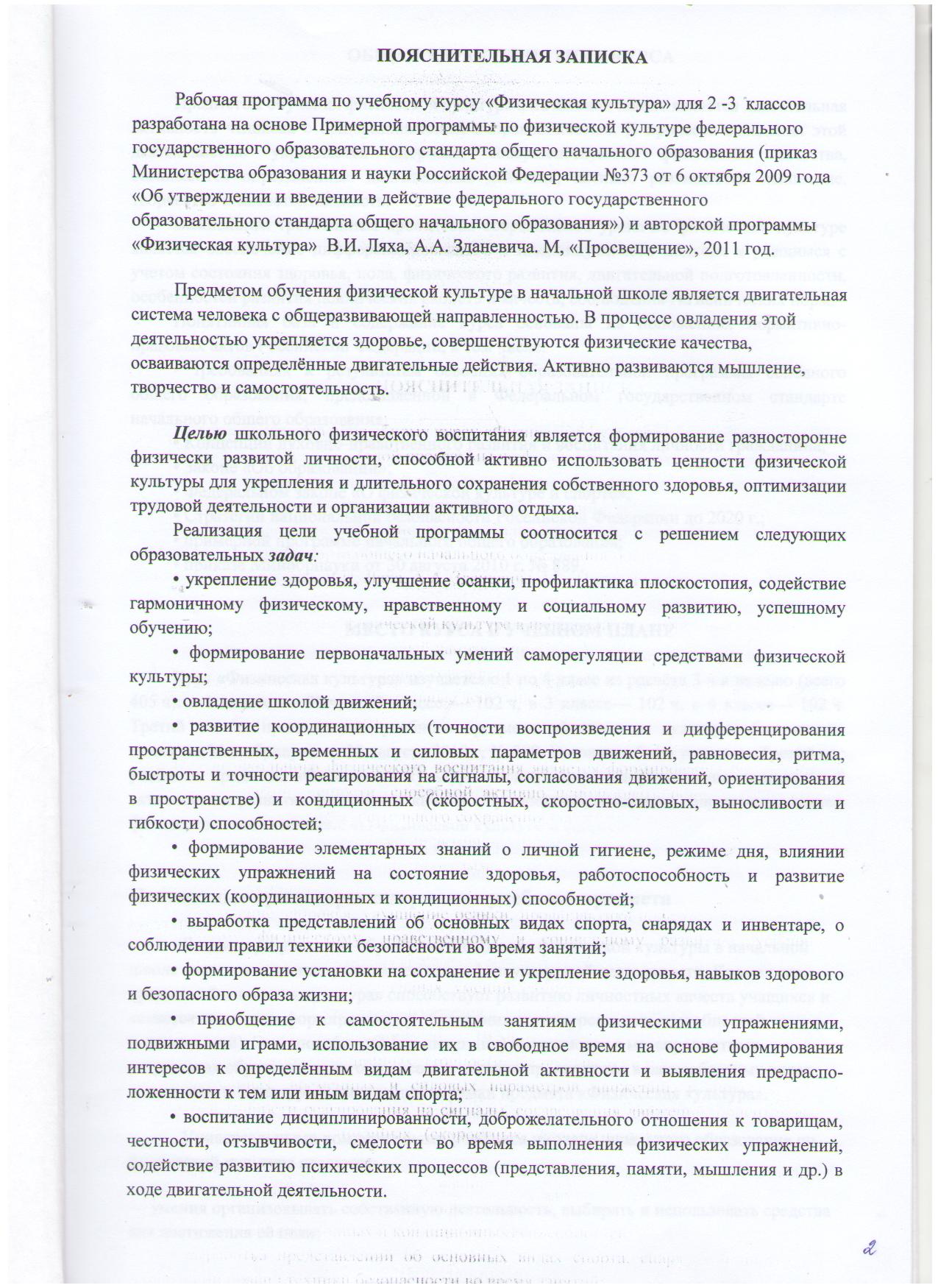 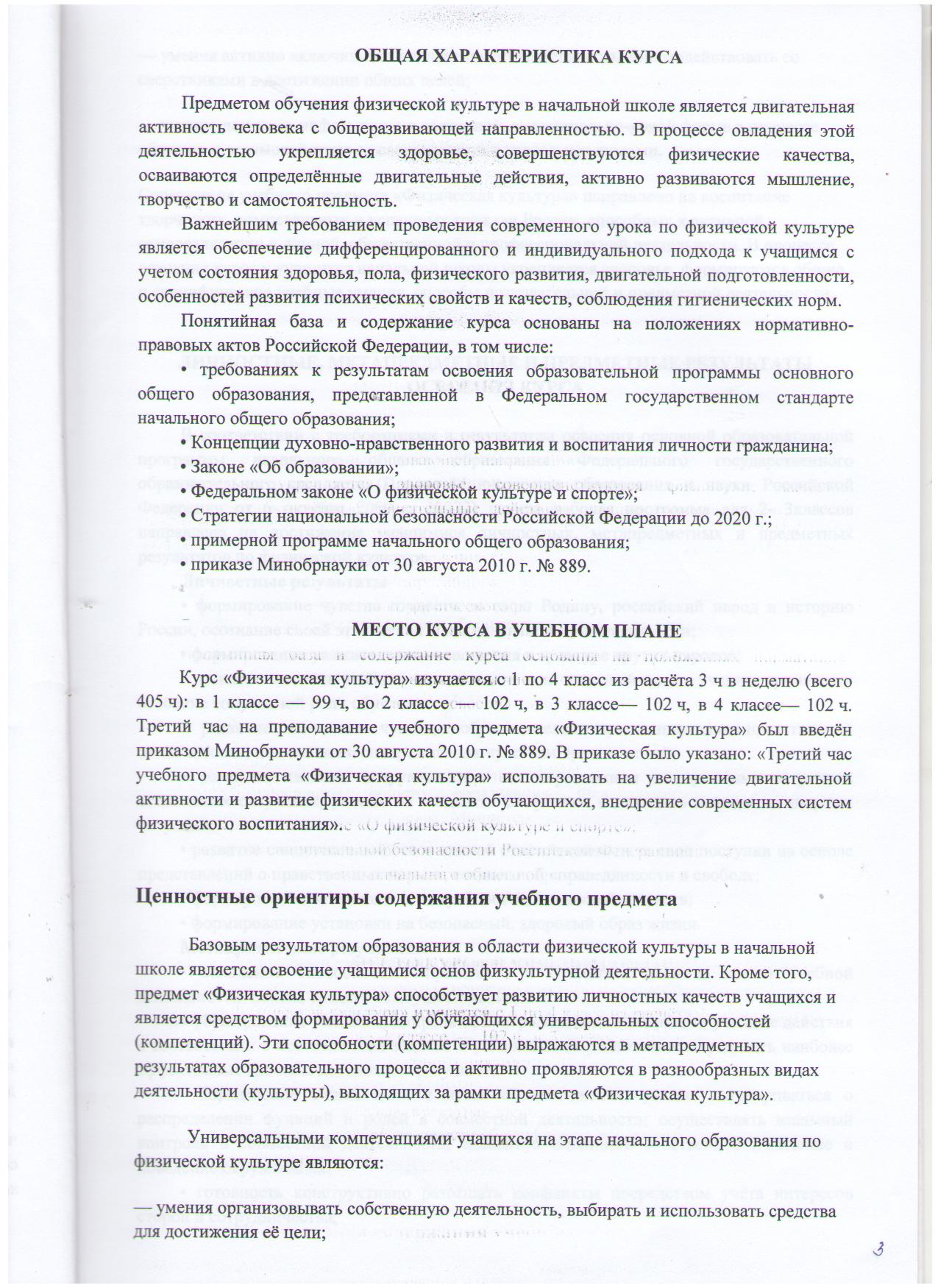 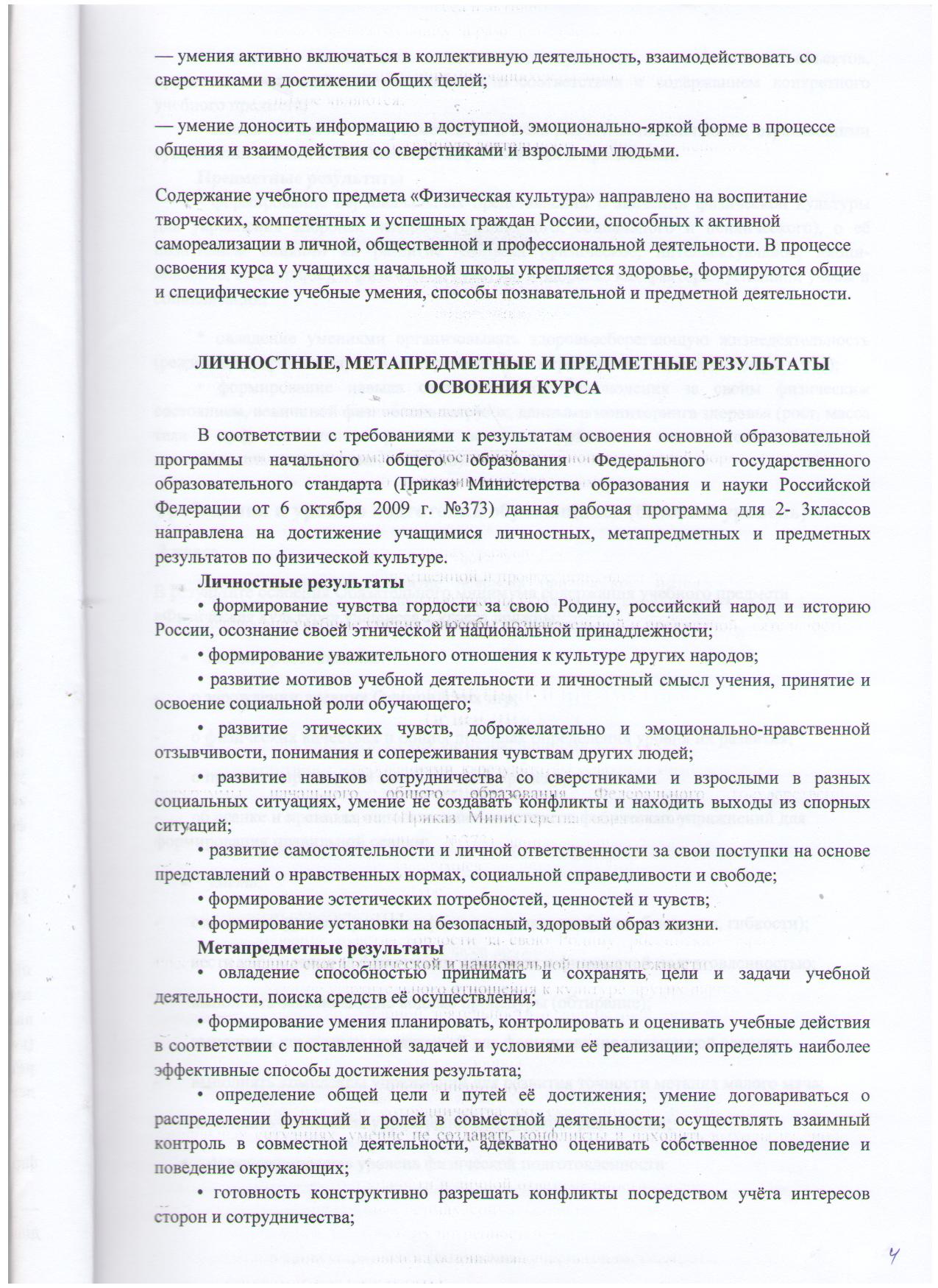 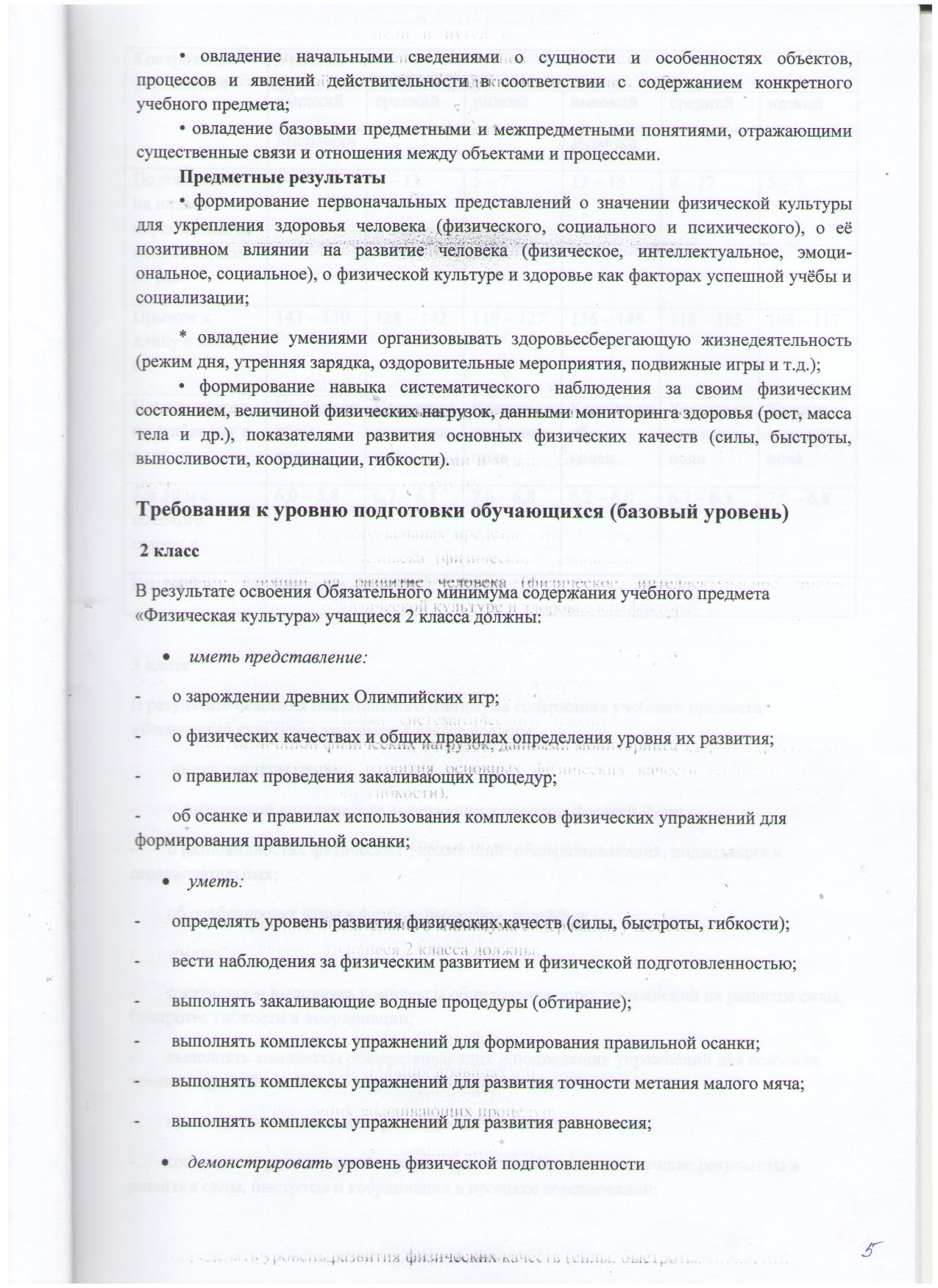 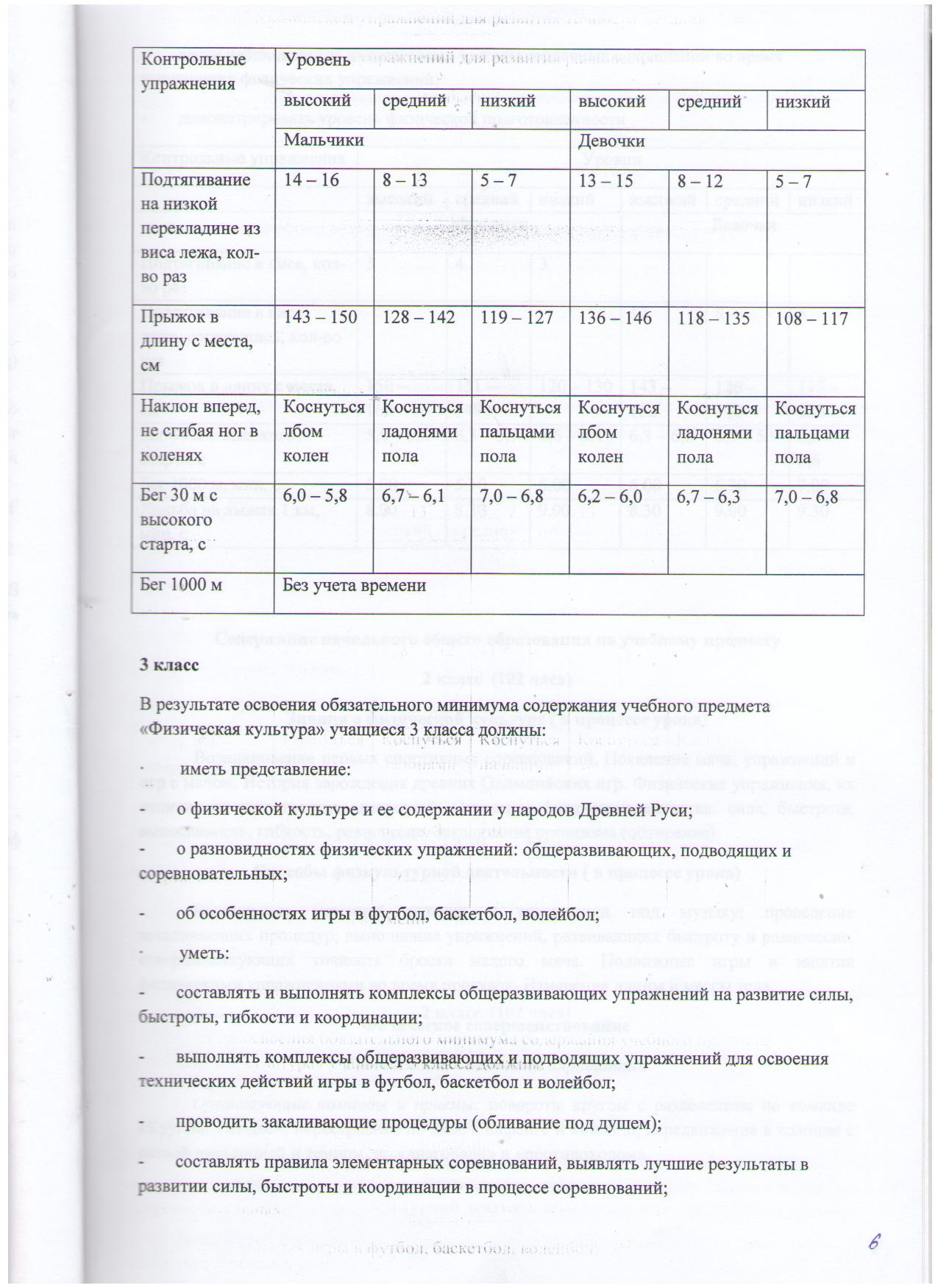 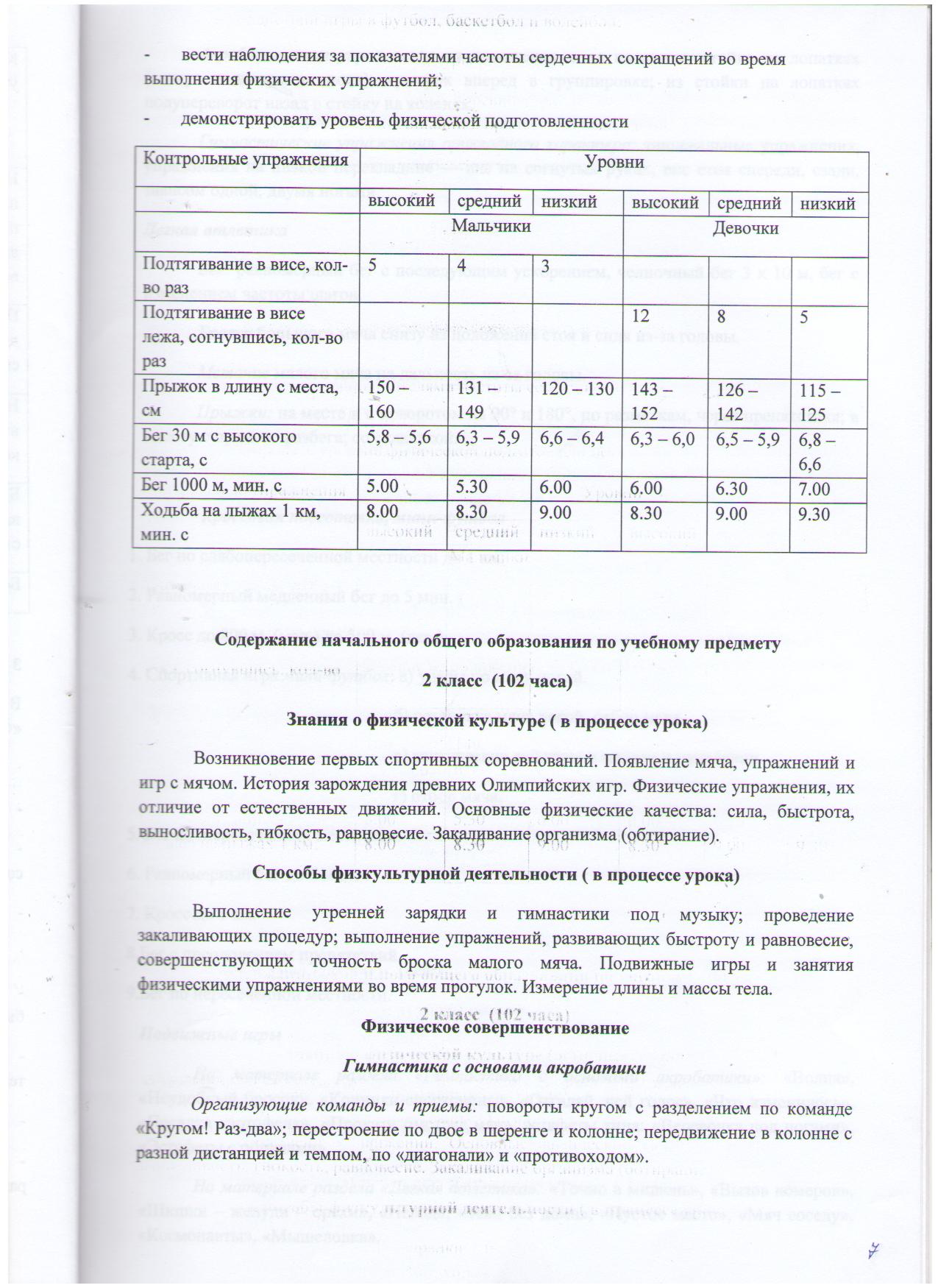 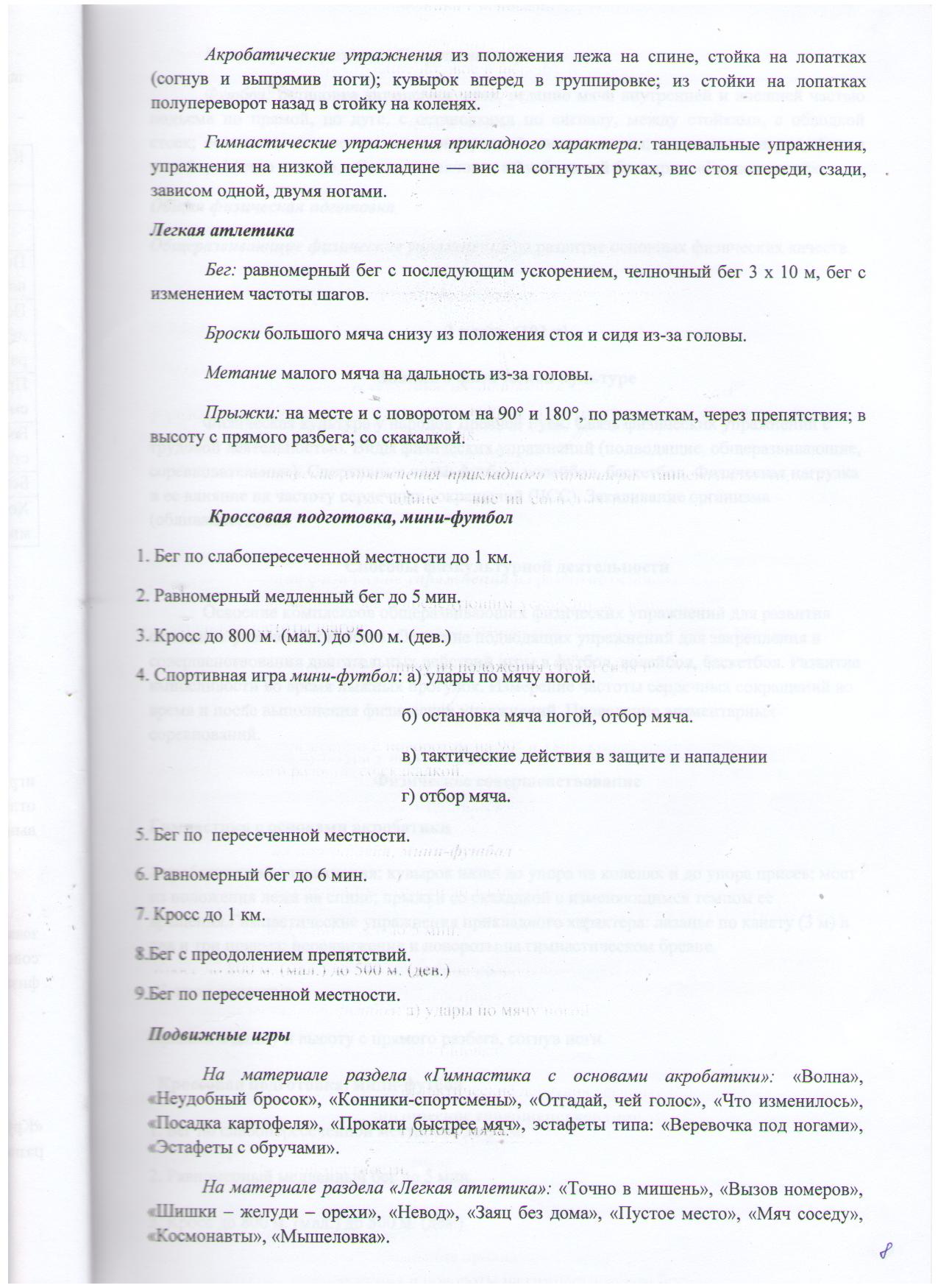 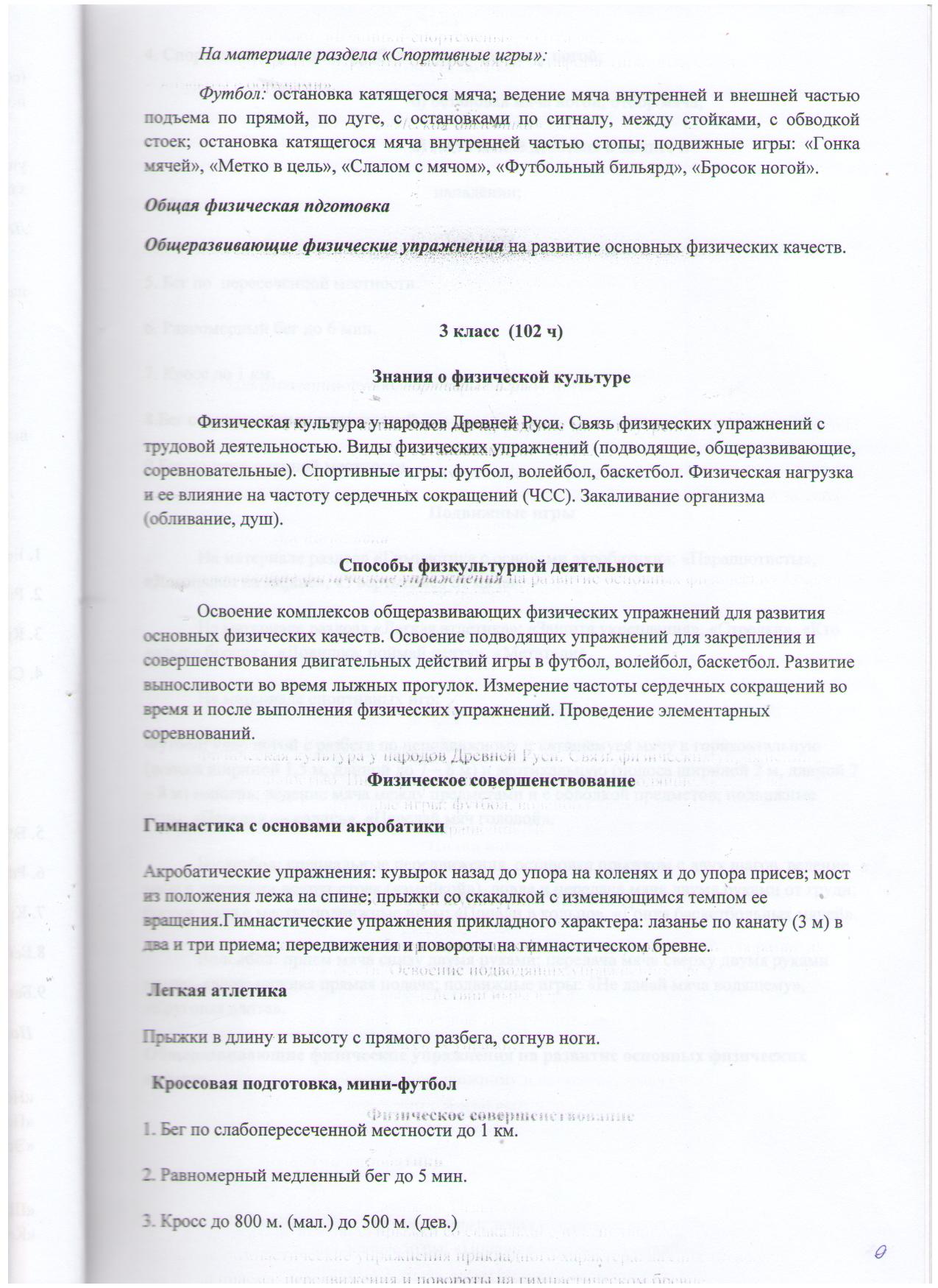 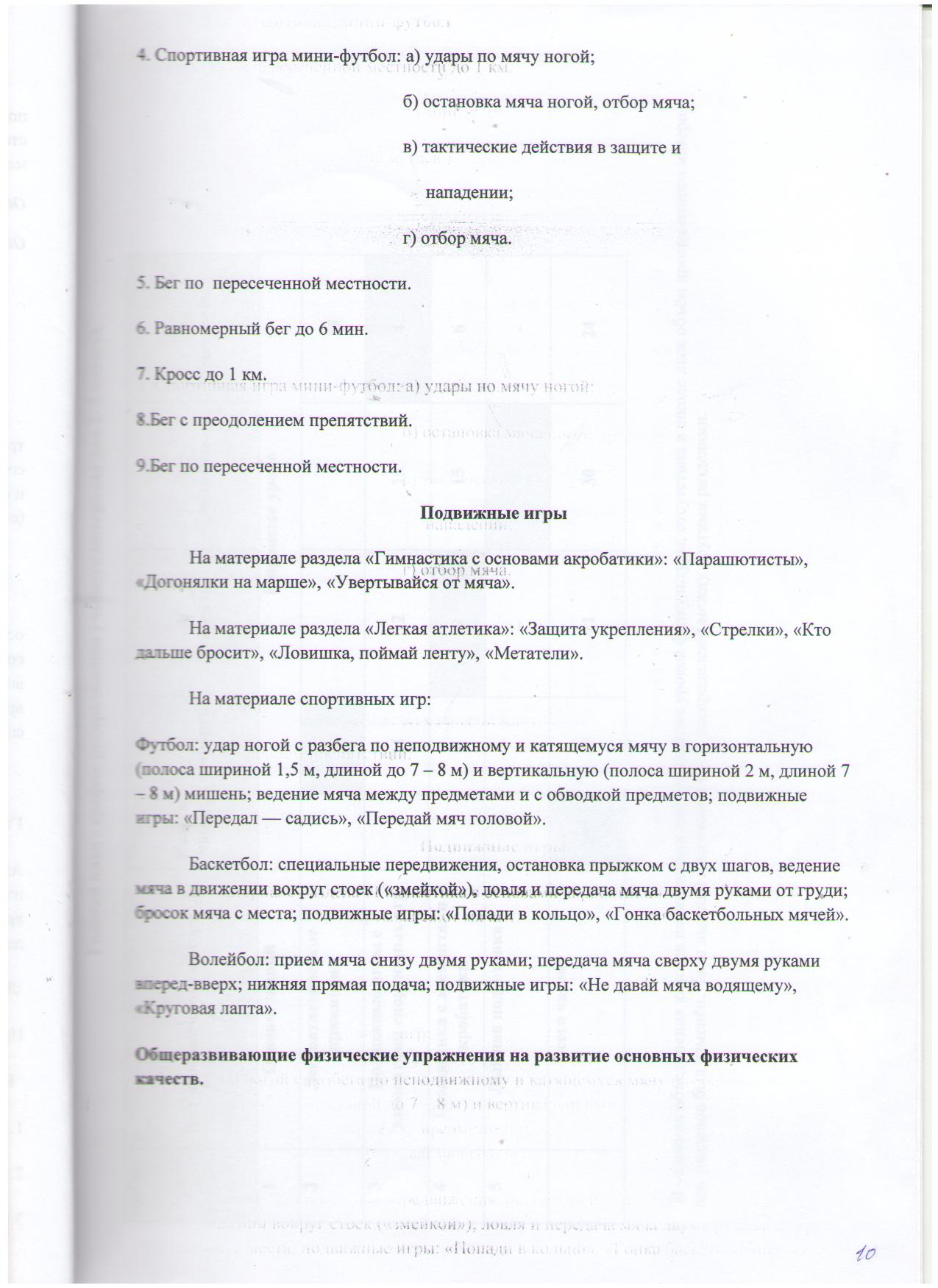 Годовой план - график распределения учебного материала для 2- 3 классов В условиях объединения классов по вертикали для проведения уроков физкультуры, отсутствия в школе лыж объём программного матери-ала  разделов был изменён. Часы лыжной подготовки были распределены между другими разделами.  Календарно - тематическое планирование I четверть (27 ч)2 четверть (21 ч)3 четверть (30 ч)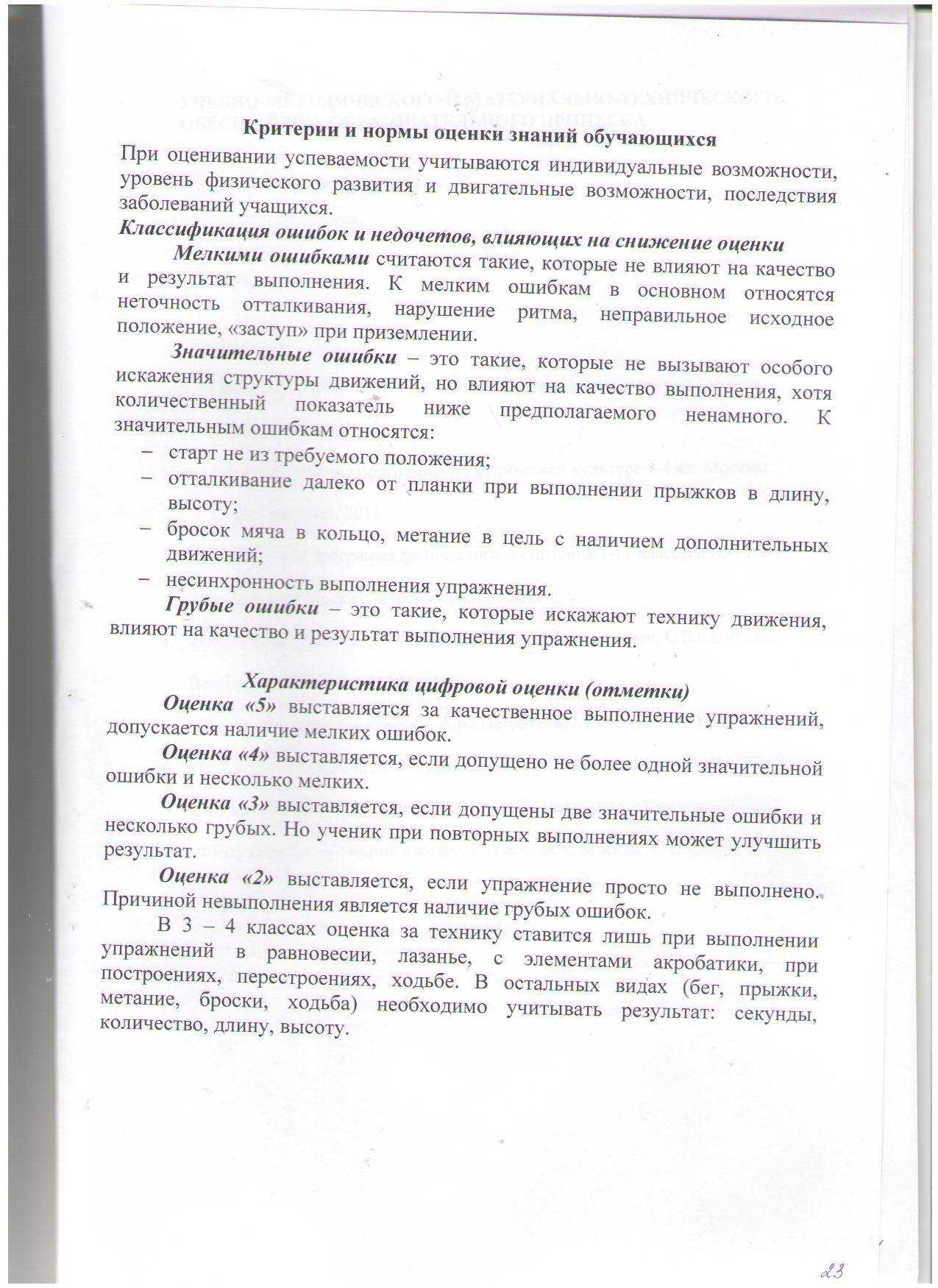 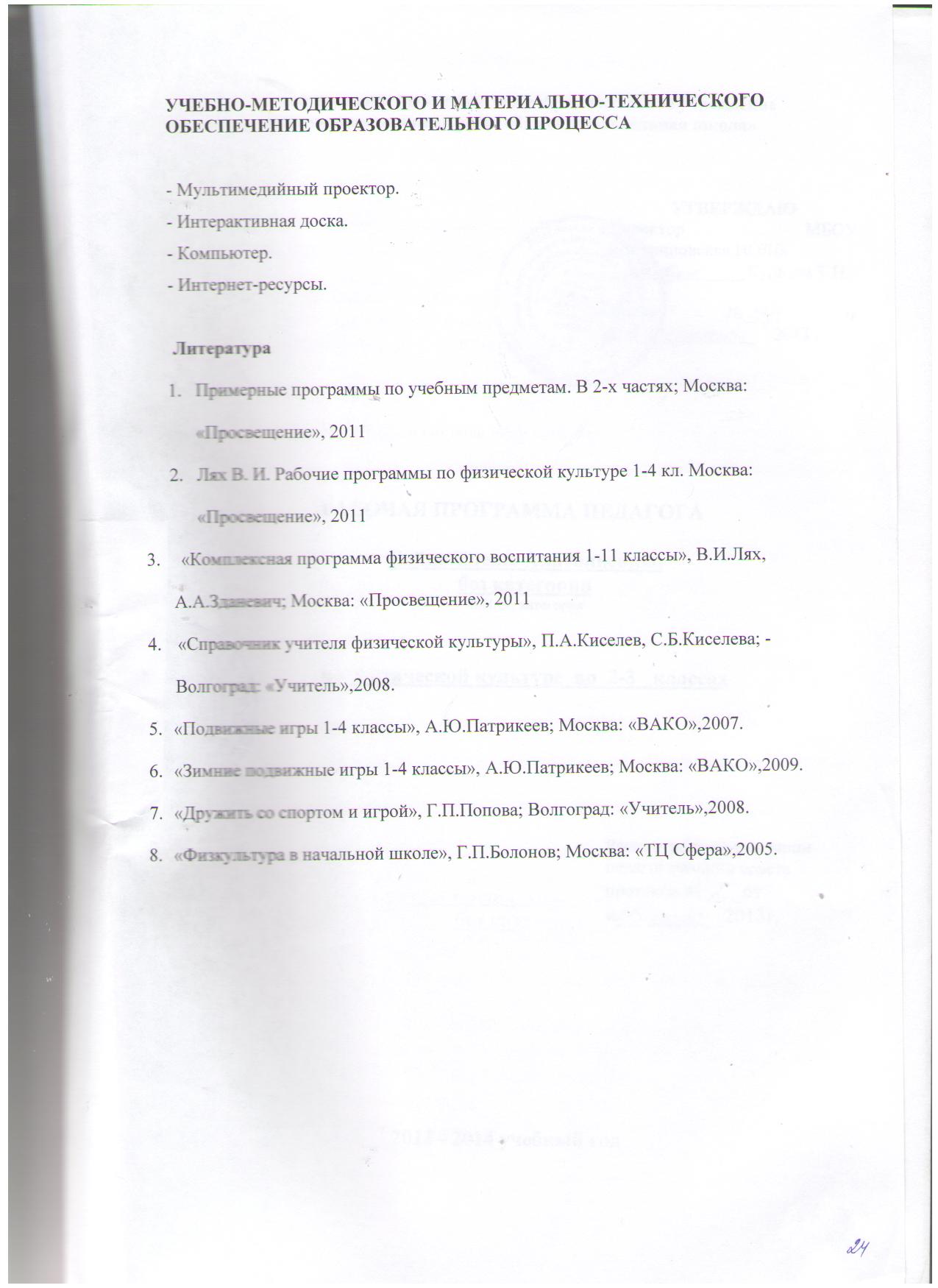 п/№Вид программного материалаКол-вочасов1четверть2четверть3четверть4четверть1Основы знанийВ процессе урокаВ процессе урокаВ процессе урокаВ процессе урока2Легкоатлетические упражнения9-143Подвижные игры с элементами спортивных игр11121544Гимнастика с элементами акробатики691565Лыжная подготовка-----Всего часов:10227213024№П/ПТема урокаХарактеристика  деятельности уч-сяДатаДатаПримечание№П/ПТема урокаХарактеристика  деятельности уч-сяплан.факт.Примечание1Вводный урок. О/т на уроках физической культуры.    Повторение строевых упражнений (повороты, расчеты по порядку, на первый- второй). Развитие двигательных качеств в п/и.Построение в шеренгу, колонну,  развитие навыков, расчет на  формирование  установки на безопасный  здоровый образ жизни.Лёгкая атлетика ( 9 часов)Лёгкая атлетика ( 9 часов)Лёгкая атлетика ( 9 часов)Лёгкая атлетика ( 9 часов)Лёгкая атлетика ( 9 часов)Лёгкая атлетика ( 9 часов)2Закрепление строевых упражнений (повороты налево, право, кругом). Разучивание игры "У медведя во бору".Построение в шеренгу, колонну, соблюдать правила игры, развитие навыков сотрудничества, умение  не создавать конфликты и находить выходы из спорных ситуаций, 3Развитие скоростных способностей в подвижных играх и эстафетах. Т/с Что такое физкультура? Показать презентацию об истории возникновения упражнений, показать движения первобытных людей, показать современные виды соревнований4Обучение высокому старту. Бег с ускорением. Разучивание игр "День и ночь", "Совушка"Научиться выполнять высокий старт. Развитие быстроты, внимания.5Закрепление высокого старта. Бег с ускорением. Сдача к/н – прыжок в длину с места. Игра «Хитрая лиса»Научиться выполнять высокий старт, прыжок в длину  с места Развитие быстроты, внимания6Закрепление навыка прыжка с одной ноги на другую с разбега и развитие скоростной выносливости в п/и "Волк во рву", "Прыжки по полоскам". Сдача к/н –бег 30 мРазвитие скоростных качеств, внимания, координации движений, развитие навыков сотрудничества в игре.7Закрепление и  навыков бега, прыжков в п/и "Бездомный заяц", "Зайцы в огороде". Сдача к/н – наклон туловища вперёд.  Твой организм.Закрепление навыков бега и прыжков в играх, знаний о системах организма.8Равномерный бег в чередовании с ходьбой до пятисот метров. Сдача к/н -метание теннисного мяча  на дальность. Как правильно дышать?Усвоение основных понятий: дыхание,  дети объясняют,  как нужно дышать при беге, при выполнении упражнений. Усваивают правила   построения,  в метании. Соблюдают ТБ.9Метание теннисного мяча  на дальность. Разновидности бега и прыжков. Сдача к/н – ШЕСТИМИНУТНЫЙ БЕГ Усвоение правил   поведения,  в метании. Развитие меткости, внимания, координации движений10Метание теннисного мяча  на дальность. Челночный бег –развитие скоростных способностей. Сдача к/н –подтягивание туловища.Усвоение правил   поведения,  в метании. Осваивают технику метания на дальность  и технику челночного бега.Подвижные игры (11 часов)Подвижные игры (11 часов)Подвижные игры (11 часов)Подвижные игры (11 часов)11ТБ и правила поведения на уроках подвижных игр. Закрепление навыка прыжка и развитие скоростно-силовых способностей в п/и  «Волк во рву», «Зайцы в огороде».Работать в группе, выполнять правила поведения в игре. Распределять роли в играх, оценивать результат, осваивают технику выполнения прыжка.12Развитие координационных способностей  в эстафетах. Сдача к/н – челночный бег.Осваивают технику упражнений, выполнять правила поведения в игре и в паре13Разучивание игр  «Морская фигура». «Локомотив», Салки.Осваивают правила игр. Распределяют роли в играх, оценивать результат14Развитие скоростно-силовых и координационных способностей в играх и эстафетах с предметами и без.Осваивают технику упражнений, работать в группе, выполнять правила поведения в игре и в паре15Развитие двигательных способностейРазвитие быстроты, ловкости, прыгучести. Развитие памяти и воображения16Профилактика плоскостопия. Совершенствование навыков бега. Выполняют упражнения на профилактику плоскостопия17 Развитие скоростно-силовых и координационных способностей. Игры с мячами. Развитие быстроты, ловкости, прыгучести, координации движений. Развитие памяти и воображения.18Развитие скоростно-силовых и координационных способностей. Весёлые старты. Развитие быстроты, ловкости, прыгучести, силы. Развитие памяти и воображения. Умения 19Развитие скоростно-силовых и координационных способностей, навыков бега, прыжков, ходьбы.Развитие быстроты, ловкости, прыгучести, силы. Развитие навыков сотрудничества в игре.20Развитие скоростно-силовых и координационных способностейРазвитие навыков сотрудничества в игре. Развитие быстроты, ловкости, прыгучести, силы21Развитие скоростно-силовых и координационных способностей в играх и эстафетах с предметами и без. Игры «Стрелки», «Море волнуется»Развитие навыков сотрудничества в игре. Развитие быстроты, ловкости, прыгучести, силыГимнастика (6 ч)Гимнастика (6 ч)Гимнастика (6 ч)Гимнастика (6 ч)Гимнастика (6 ч)Гимнастика (6 ч)22О/т  на уроках гимнастики. Упражнения на развитие координации движений. Эстафеты со скакалками. Соблюдают ТБ на уроках гимнастики. Выполняют упражнения на координацию движений23Обучение перекату назад с группированием. Гимнастические снаряды. Игра «Выше ноги от земли»Осваивают технику упражнений, работать в группе, выполнять правила поведения в игре и в паре. Объясняют назначение гимнастических снарядов24Закрепление переката назад. Упражнения на развитие гибкости. Усваивают технику выполнения переката назад. Выполняют упражнения на гибкость25Совершенствование переката назад. Обучение кувырку вперед в группировке .  Основные правила зарядки Запоминают комплекс  утренней зарядки, развитие навыков сотрудничества26Закрепление кувырка вперед. Обучение стойке на лопатках.  Личная гигиена.Усваивают технику кувырка вперед, стойки на лопатках. Выполняют упражнения на гибкость27Подведение итога четверти. Повторение  правил подвижных игр, развитие скоростно-силовых  способностей.Подводят итоги, дают оценку своим умениям, выбирают игры для самостоятельных занятий во дворе. №Тема урокаХарактеристика деятельности уч-сяДатаДатаПримечание№Тема урокаХарактеристика деятельности уч-сяплан.факт.Гимнастика ( 9 ч)Гимнастика ( 9 ч)Гимнастика ( 9 ч)Гимнастика ( 9 ч)Гимнастика ( 9 ч)Гимнастика ( 9 ч)28ТБ на уроках гимнастики. Закрепление кувырка вперед и стойки на лопатках. Обучение кувырку назад.Усваивают технику кувырка вперед, стойки на лопатках.29Закрепление кувырка вперед и стойки на лопатках, кувырка назад. Разучивание танцевальных движенийУсваивают технику кувырка вперед, стойки на лопатках. Разучивают танцевальные движения30Совершенствование кувырка вперед и стойки на лопатках. Наклоны вперёд из положения сидя. Усваивают технику кувырка вперед, стойки на лопатках.31ОРУ со скакалкой .Обучение прыжкам со скакалкой. Зачет кувырка впередОсваивают технику выполнения прыжков со скакалкой, демонстрируют выполнение, подводят итоги, дают оценку своим умениям32Закрепление прыжков со скакалкой. Зачет стойки на лопатках. Обучение мосту. Осваивают технику выполнения, демонстрируют выполнение, подводят итоги, дают оценку своим умениям33Закрепление прыжков со скакалкой. Закрепление моста. Эстафеты с предметами.Осваивают технику выполнения прыжков со скакалкой, Упражнения на развитие гибкости34Совершенствование прыжков со скакалкой, умения выполнять строевые упр.Осваивают технику выполнения прыжков со скакалкой.  Закрепляют упражнения на профилактику плоскостопия и применяют в самостоятельных занятиях35Закрепление строевых упр.: поворотов, перестроений. Игры с бегомДемонстрируют выполнение, подводят итоги, дают оценку своим умениям36Зачет прыжка со скакалкой. Игра «Поезд»Демонстрируют выполнение, подводят итоги, дают оценку своим умениямПодвижные игры (12 ч)Подвижные игры (12 ч)Подвижные игры (12 ч)Подвижные игры (12 ч)Подвижные игры (12 ч)Подвижные игры (12 ч)37Повторение ТБ.  Обучение ловле и передаче на месте баскетбольного мяча.Соблюдают ТБ. Совершенствуют технику выполнения упражнений38Ловля и передача баскетбольного мяча  двумя от груди.Совершенствуют технику выполнения упражнений39Развитие координационных способностей в подвижных играх и эстафетах. Игры по выбору детей.Развитие координационных способностей40Закрепление ловли и передачи мяча двумя от груди. Обучение передаче двумя из-за головы, одной от плеча Совершенствуют технику выполнения передачи мяча41Закрепление передач. Обучение ведению мяча.Совершенствуют технику выполнения передачи мяча42Развитие координационных способностей в подвижных играх и эстафетах «Весёлые старты»Развитие координационных способностей43П/и с элементами баскетбола. Закрепление ведения мяча. Передача мяча в движении. Игра «Снайперские броски»Освоить приемы игры в баскетбол, корректировать деятельность44Броски мяча в кольцо. Закрепление ведения мяча. Игра «Попади в кольцо»Научиться вести мяч, выполнять бросок и ловить, развитие самостоятельности и личной ответственности за свои поступки45Развитие координационных способностей в подвижных играх и эстафетах по выбору детей.Развитие координационных способностей46Развитие координационных способностей в подвижных играх и эстафетах по выбору детей.Развитие координационных способностей47Подвижные игры на развитие координации движенийРазвитие координационных способностей48Подвижные игры на развитие координации движенийРазвитие координационных способностей№Тема урокаТема урокаХарактеристикадеятельности уч-сяДатаДатаПримечание№Тема урокаТема урокаХарактеристикадеятельности уч-сяплан.факт.ПримечаниеПодвижные игры (12 ч)Подвижные игры (12 ч)Подвижные игры (12 ч)Подвижные игры (12 ч)Подвижные игры (12 ч)49ТБ во время игры. Развитие координационных способностей в подвижных играх и эстафетахТБ во время игры. Развитие координационных способностей в подвижных играх и эстафетахРазвитие координационных способностей50Подвижные игры на развитие координации движенийПодвижные игры на развитие координации движенийРазвитие координационных способностей51Развитие координационных способностей, быстроты, ловкости, расчётливости  в подвижных играх и эстафетах с бегом и прыжками.Развитие координационных способностей, быстроты, ловкости, расчётливости  в подвижных играх и эстафетах с бегом и прыжками.Развитие координационных способностей, быстроты, ловкости, расчётливости, внимания, скоростно – силовых способностей52Развитие скоростно – силовых способностей, внимания, координации в играх «Гонка мячей по кругу» и др.Развитие скоростно – силовых способностей, внимания, координации в играх «Гонка мячей по кругу» и др.Развитие координационных способностей, быстроты, ловкости, внимания, расчётливости  53 Развитие скоростно-силовых способностей.  Игры: «Пустое место», «Белые медведи». Эстафеты Развитие скоростно-силовых способностей.  Игры: «Пустое место», «Белые медведи». ЭстафетыРазвитие координационных способностей, быстроты, ловкости, расчётливости, внимания, скоростно – силовых способностей 54ОРУ в движении.Развитие скоростно-силовых способностей.  Игры: «Пустое место», «Удочка» .Эстафеты. ОРУ в движении.Развитие скоростно-силовых способностей.  Игры: «Пустое место», «Удочка» .Эстафеты. Развитие координационных способностей, быстроты, ловкости, расчётливости, внимания, скоростно – силовых способностей 55Развитие скоростно-силовых, координационных способностей.  Игры: «Пустое место», «Пробеги и не сбей». Развитие скоростно-силовых, координационных способностей.  Игры: «Пустое место», «Пробеги и не сбей». Развитие координационных способностей, быстроты, ловкости, расчётливости, внимания, скоростно – силовых способностей 56Развитие скоростно-силовых способностей.  Игры: «Удочка», «Охотники и утки». ЭстафетыРазвитие скоростно-силовых способностей.  Игры: «Удочка», «Охотники и утки». ЭстафетыРазвитие координационных способностей, быстроты, ловкости, расчётливости, внимания, скоростно – силовых способностей 57Развитие скоростно-силовых способностей. Зимние забавы.Катание на санках. ТБ при катании на санках. Развитие скоростно-силовых способностей. Зимние забавы.Катание на санках. ТБ при катании на санках. Развитие координационных способностей, быстроты, ловкости, расчётливости, внимания, скоростно – силовых способностей 58Развитие скоростно-силовых способностей.  Игры: «Гуси - лебеди», «Салки». Развитие скоростно-силовых способностей.  Игры: «Гуси - лебеди», «Салки». Развитие координационных способностей, быстроты, ловкости, расчётливости, внимания, скоростно – силовых способностей 59Закрепление и совершенствование метания на дальность и в цель.Игры «Кто дальше бросит», «Меткий стрелок»Закрепление и совершенствование метания на дальность и в цель.Игры «Кто дальше бросит», «Меткий стрелок»Развитие координационных способностей, быстроты, ловкости, расчётливости, внимания, скоростно – силовых способностей 60Зимние забавы.Катание на санках.  Метание снежков. ТБ при катании на санках и метании снежков.Зимние забавы.Катание на санках.  Метание снежков. ТБ при катании на санках и метании снежков.Развитие координационных способностей, быстроты, ловкости, расчётливости, внимания, скоростно – силовых способностей Гимнастика (15 ч)Гимнастика (15 ч)Гимнастика (15 ч)Гимнастика (15 ч)Гимнастика (15 ч)Гимнастика (15 ч)Гимнастика (15 ч)6161 Развитие координационных способностей Перекаты и группировка. 2–3 кувырка вперед. Стойка на лопатках. Мост из положения лежа на спине.  Игра «Что изменилось?». Развитие координационных способностей6262Развитие координационных способностей, гибкости, равновесия, выносливости, силовых качествРазвитие координационных способностей, гибкости, равновесия, выносливости6363Развитие координационных способностей, быстроты, внимания, ловкости. Игры «Тише едешь…», «Карлики – великаны»Развитие координационных способностей, быстроты, ловкости6464Развитие координационных способностей, гибкости, равновесия, выносливостиРазвитие координационных способностей, быстроты, ловкости, расчётливости, внимания, скоростно – силовых способностей6565Повторение строевых упр. Развитие силовых качеств.Развитие координационных способностей, ловкости, внимания, скоростно – силовых способностей6666Развитие координационных способностей, быстроты, ловкости, расчётливости  в подвижных играх и эстафетах с бегом и прыжками.Развитие координационных способностей, быстроты, ловкости, расчётливости  6767Упражнения на развитие силы мышц рук, ног, пресса.  Осваивают упражнения на развитие силы мышц рук, ног, пресса.6868Развитие координационных способностей, гибкости, равновесия, выносливости в играх с бегом и прыжками. Развитие координационных способностей, быстроты, ловкости, расчётливости, внимания, скоростно – силовых способностей6969Развитие координационных способностей, быстроты, ловкости, расчётливости, внимания, скоростно – силовых способностейРазвитие координационных способностей, быстроты, ловкости, расчётливости, внимания, скоростно – силовых способностей7070Совершенствование изученных элементов на уроках гимнастики в полосе препятствий. Танцевальные движения закреплениеОписывают технику выполнения  гимнастических упражнений, предупреждая ошибки. Освоение техники танцевальных движений7171Совершенствование изученных элементов на уроках гимнастики в полосе препятствий. Танцевальные движения закреплениеОписывают технику выполнения  гимнастических упражнений, предупреждая ошибки. Освоение техники танцевальных движений7272Развитие координационных способностей, быстроты, ловкости, расчётливости, внимания, скоростно – силовых способностейРазвитие координационных способностей, быстроты, ловкости, расчётливости, внимания, скоростно – силовых способностей7373Упражнения на развитие силы мышц рук, ног, пресса.   Осваивают упражнения на развитие силы мышц рук, ног, пресса.7474Совершенствование изученных элементов на уроках гимнастики в полосе препятствий. Описывают технику выполнения  гимнастических упражнений, предупреждая ошибки. 7575Развитие координационных способностей, быстроты, ловкости, расчётливости, вниманияРазвитие координационных способностей, быстроты, ловкости, расчётливости, вниманияПодвижные игры (3 ч)Подвижные игры (3 ч)Подвижные игры (3 ч)Подвижные игры (3 ч)Подвижные игры (3 ч)Подвижные игры (3 ч)Подвижные игры (3 ч)7676ТБ во время игр. Развитие координационных способностей, быстроты, ловкости, расчётливости. Игра «Гонка мячей по кругу»Развитие координационных способностей, быстроты, ловкости, расчётливости, внимания, скоростно – силовых способностей7777Развитие скоростных, силовых способностей, внимания, расчётливости, оперативного мышления. Игра «Вороны и воробьи»Развитие координационных способностей, быстроты, ловкости, расчётливости, внимания, скоростно – силовых способностей7878Развитие координационных способностей, быстроты, ловкости, расчётливости, внимания. Игры по выбору детей.Развитие координационных способностей, быстроты, ловкости, расчётливости, вниманияIV четверть (24 ч)IV четверть (24 ч)IV четверть (24 ч)IV четверть (24 ч)IV четверть (24 ч)IV четверть (24 ч)IV четверть (24 ч)Подвижные игры (4 ч)Подвижные игры (4 ч)Подвижные игры (4 ч)Подвижные игры (4 ч)Подвижные игры (4 ч)Подвижные игры (4 ч)Подвижные игры (4 ч)7979ТБ во время игр. Подвижные игры  с элементами баскетбола. Закрепление ведения мяча. Передача мяча в движении. Эстафеты.Освоить приемы игры в баскетбол, корректировать деятельность,8080Броски мяча в кольцо. Закрепление ведения мяча. Игра «Охотники и утки»Научиться вести мяч, выполнять бросок и ловить, развитие самостоятельности и личной ответственности за свои поступки8181Комплексное развитие физических способностей и личностных качеств.8282Закрепление умений работать с мячом. Игры «Поймай мяч», «Охотники и утки»Развитие самостоятельности и личной ответственности за свои поступки, демонстрируют выполнение изученных бросков, ведений.Лёгкая атлетика (14 ч)Лёгкая атлетика (14 ч)Лёгкая атлетика (14 ч)Лёгкая атлетика (14 ч)Лёгкая атлетика (14 ч)Лёгкая атлетика (14 ч)Лёгкая атлетика (14 ч)8383Техника безопасности при беге, метаниях и прыжках. Прыжки через скакалку. Эстафеты.8484Совершенствование навыков бега, прыжков в играх и эстафетах с прыжками, бегом.8585Бег  на 30м с высокого старта; развитие скоростных способностей, повторение висов.8686Комплексное развитие физических способностей и личностных качеств.Бег  на 30м с высокого старта; поднимание и опускание туловища за 30секунд8787Комплексное развитие физических способностей и личностных качеств.Прыжок в длину с места. Челночный бег 3х10 м. Игра «К своим флажкам».8888Сдача к/н -  бег  на 30м с высокого старта; поднимание и опускание туловища за 1 минуту.8989Сдача к/н - челночный бег 3х10 м. Прыжок в длину с места. Игры «Рыбаки и рыбки», «Невод».Челночный бег 3х10 м. Прыжок в длину с места. «Рыбаки и рыбки», «Невод».9090Комплексное развитие физических способностей и личностных качеств. Сдача к/н – поднимание туловища.Многоскоки  с ноги на ногу. Прыжок в длину с места. Наклон вперед из положения сед на полу; сгибание и разгибание рук в упоре лежа.9191Сдача к/н – прыжок в длину с места. Игра «Болото», «Прятки» Прыжок в длину с разбега с мягким приземлением на обе ноги. Челночный бег (3х10 м). П/и «Лисы и куры».9292Развитие силы, прыгучести, быстроты, ловкости. Игры по выбору детей.Бег 30 м. Прыжки в длину с разбега (отталкиваться одной, приземляться на обе ноги). «Пятнашки», «Попрыгунчики-воробушки».9393Сдача к/н – наклон вперёд из положения сидя. Выполнение упражнений на спортивных снарядах. Игра «Кот и мыши»9494Сдача к/н – шестиминутный бег. Игры с прыжками и бегом.9595Комплексное развитие физических способностей и личностных качеств. Игра «Карлики- великаны».Комплексное развитие физических способностей и личностных качеств.9696Сдача к/н – метание теннисного мяча на дальность. Бег 1000 м (без учёта времени). Игры и эстафеты.Подвижные игры (6 ч)Подвижные игры (6 ч)Подвижные игры (6 ч)Подвижные игры (6 ч)Подвижные игры (6 ч)Подвижные игры (6 ч)9797Комплексное развитие физических способностей и личностных качеств. Упражнения на спортивных снарядах. Игра «Салки»Комплексное развитие физических способностей и личностных качеств.Развитие  в игре двигательных качеств быстроты , ловкости, внимания9898ТБ во время игр. Бег 1500 м без учета времени.  П/ и «К своим флажкам».Комплексное развитие физических способностей и личностных качеств.Развитие  в игре двигательных качеств быстроты , ловкости, внимания9999Праздник «Мама, папа, я – спортивная семья»Комплексное развитие физических способностей и личностных качеств.Развитие  в игре двигательных качеств быстроты , ловкости, внимания100100Комплексное развитие физических способностей и личностных качеств. Игры по выбору детей. Комплексное развитие физических способностей и личностных качеств.Развитие  в игре двигательных качеств быстроты , ловкости, внимания101101Комплексное развитие физических способностей и личностных качеств. Игры по выбору детей. Комплексное развитие физических способностей и личностных качеств.Развитие  в игре двигательных качеств быстроты , ловкости, внимания102102Подведение итога года. Задание на лето. Дают оценку своим умениям